ΦΥΛΛΟ ΕΡΓΑΣΙΑΣ 2- Β΄ΓΥΜΝΑΣΙΟΥΠΑΡΑΒΟΛΗ ΤΟΥ ΣΠΛΑΧΝΙΚΟΥ ΠΑΤΕΡΑ (ΑΣΩΤΟΥ ΥΙΟΥ)Αφού διαβάσεις την Παραβολή, όσο και την επεξεργασία της , (χρησιμοποίησε πρωτίστως το τετράδιό σου) ,καλείσαι να επιλέξεις μία από τις παρακάτω εργασίες.Διήγηση της ιστορίας με εικόνες. Οι εικόνες που θα χρησιμοποιήσεις μπορεί να είναι από όπου εσύ κρίνεις ότι θα βοηθήσουν καλύτερα στην ομαλή και κατανοητή διήγηση της παραβολής. Μπορεί να είναι από το διαδίκτυο, έργα τέχνης, από έντυπα περιοδικά ή εφημερίδες, ακόμα και δικό σου φωτογραφικό υλικό. Η εργασία θα μπορούσε να γίνει είτε σε Word είτε σε μορφή Power Point. Σε κάθε εικόνα που θα παραθέσεις θα φροντίσεις να δηλώσεις από πού την βρήκες (αν είναι διαδίκτυο γράφεις ηλεκτρονική διεύθυνση) και να της βάλεις έναν υπότιτλο, που θα παραπέμπει με σαφήνεια στο κομμάτι του κειμένου της παραβολής. Μπορείς να γράψεις και κάποια επεξήγηση, αν εσύ κρίνεις ότι θα ήταν χρήσιμο.Αναδιήγηση της παραβολής από συγκεκριμένη οπτική γωνία (250-300 λέξεις).Διάλεξε έναν από τους τρεις πρωταγωνιστές της παραβολής και ξαναγράψε την ιστορία, όπως θα την έλεγε αυτός. Η διήγηση θα πρέπει να είναι διατυπωμένη με τέτοιον τρόπο, ώστε ο αναγνώστης να καταλαβαίνει α)  τι ακριβώς σκέφτεται και νιώθει ο αφηγητής, β) πόσο βαθιά και ουσιαστικά έχεις κατανοήσει εσύ την παραβολή. Μπορείς αν θέλεις να προσθέσεις και εικόνες σχετικές με την ιστορία ( κλασικές, έργα τέχνης, σύγχρονες φωτογραφίες). Βάλε τη φαντασία σου να δουλέψει. Η ιστορία συνεχίζεται.. (250-300 λέξεις).Γράψτε τη συνέχεια της ιστορίας. Διάλεξε ποιος θα είσαι εσύ που συνεχίζεις τη ιστορία. Μπορείς να επιλέξεις ανάμεσα σε: α) έναν από τους τρεις πρωταγωνιστές, β) φαρισαίος της εποχής του Χριστού, γ) αμαρτωλός της εποχής του Χριστού. Σε κάθε περίπτωση η συνέχεια της διήγησης θα πρέπει να είναι διατυπωμένη με τέτοιον τρόπο, ώστε ο αναγνώστης να καταλαβαίνει α)  τι ακριβώς σκέφτεται και νιώθει ο αφηγητής, β) πόσο βαθιά και ουσιαστικά έχεις κατανοήσει εσύ την παραβολή. Μπορείς αν θέλεις να προσθέσεις και εικόνες σχετικές με την ιστορία ( κλασικές, έργα τέχνης, σύγχρονες φωτογραφίες). Βάλε τη φαντασία σου να δουλέψει. 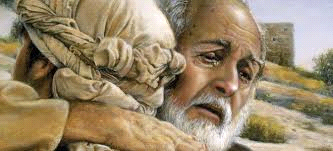 